Soup of the dayVegetableJacket of the Day - HotJacket of the Day - ColdPotatoCurry & rice dishPremium main courseFilet of hake, braised fennel, lemon gras creamContains cereals containing gluten, celery, fish, milkPhat pastyNaan breadNaan breadContains cereals containing gluten, soya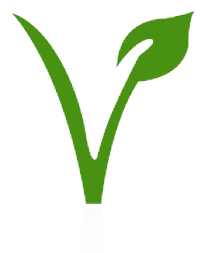 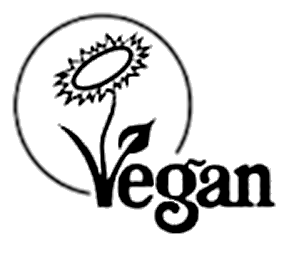 Bread rollBread rollContains cereals containing gluten, soyaStaffStudentCeleriac & cracked black pepper 2.852.40Contains celery
StaffStudentCarrots 1.0085pContains sulphur dioxide
Cauliflower 1.0085pStaffStudentBaked beans 4.253.40Baked beans & cheese 4.253.40Contains milk
StaffStudentGrated mature cheddar 4.253.40Contains milk
Tuna mayonaise4.253.40Contains eggs, fish, milk
StaffStudentNew 1.201.00Portion of chips 1.501.25Bowl of chips 2.151.80StaffStudentVegetable & coconut vindaloo, rice, puppodum & chutneys 6.605.50Chicken tikka masala, rice, puppodum & chutneys6.605.50Contains milk3.903.25StaffStudentStaffStudentVegan spicy feta & butternut 3.003.00Contains cereals containing gluten, celery, mustardSteak3.003.00Contains eggs, cereals containing gluten, milk50p40pStaffStudent30p25pStaffStudent